辽宁民族师范高等专科学校(阜新校区)2021年面向高中生单独招生考试文化课（语文）试卷语文基础知识与运用(1-5题， 每题6分，共30分)1.依次填入下面横线处的词语，最恰当的一项是（    ）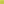 唐诗宋词是一座巍巍丰碑。在这里，你能找到“大江东去”的豪放，也能找到“人比黄花瘦”的婉约；能听到“磨损胸中万古刀”的愤懑呐喊，也能听到“杨柳岸，晓风残月”的浅吟低唱。在这里，有的报国志，也有的故乡情；有的江南春景，也有独上西楼的凄清秋色……它们共同托起的是中国文学史上的一座珠穆朗玛。  A．窗前明月   怒发冲冠   草长莺飞        B．怒发冲冠   窗前明月   草长莺飞   C．怒发冲冠   草长莺飞   窗前明月        D．草长莺飞   窗前明月   怒发冲冠2.依次填入下列句子中的词语，最恰当的一项是（    ）①我们俩 ，语文老师管我俩叫“合二而一”。②母亲地点点头，便去拿外套。③她憔悴的脸上现出般的神色。A．①形影不离 ②无奈 ③乞求              B．①不离不弃 ②信服 ③乞求     C．①形影不离 ②信服 ③央求              D．①不离不弃  ②无奈  ③央求3.下列各句中没有语病的一项是(     )A.“中国汉字听写大会”的举办,既可以让汉字文化得以传承,让汉字书写美德得以传递,又可以检验我国民众整体的汉字书写水准。B.与《舌尖2》第一集的原画面相对比,该片涉嫌抄袭的镜头不少于十多处。C.3月30日,书记、副书记和其他县领导出席了党的群众路线教育动员大会。D.新型城镇化的关键是要以人为本,要让居民望得见山,看得见水,记得住乡愁。4.结合语境，将下列句子填入横线处，顺序最恰当的一项是（  ）北京市政府2014年将在改善市民居住条件、发展公共交通、优化生态环境等方面加大工作力度。如 。①从而不断提高市民的生活质量 ②实现地铁7号线等建成通车③筹集保障性住房7万套 ④建成市级生态绿道200公里A．③④②①       B．①④②③       C．①②④③       D．③②④①5.下列有关文学常识的表述正确的一项是（   ）A．《大学》、《中庸》、《论语》、《尚书》合称为“四书”。其中《论语》是儒家经典著作之一，由孔子的弟子及再传弟子编写而成。B．蒲松龄，清代文学家，他创作的长篇小说《聊斋志异》是我国古代讽刺文学的典范。C．鲁迅，中国现代文学家，代表作有小说集《呐喊》《彷徨》，散文集《朝花夕拾》，散文诗集《野草》等。D．安东尼奥、菲利普、奥楚蔑洛夫分别出自法国作家莫泊桑的《我的叔叔于勒》、英国剧作家莎士比亚的《威尼斯商人》、俄国作家契诃夫的《变色龙》。现代文阅读(6-9题，共20分)德国人的炮还在轰击，但是，和先前一样，炮弹落下的地方都离老妇人很远。做好了坟堆后，老妇人就从她那黑色的大围巾底下，摸出她离开地窖的时候揣在怀里的东西，这是一支大蜡烛，是45年前她结婚的喜烛，她一直舍不得用，珍藏到今天。她又在衣袋里摸了半天，摸出火柴来。她把那大蜡烛插到坟堆的顶上，点了起来。这晚上没有风，蜡烛的火焰向上直升，一点也不摇晃。老妇人对着这烛光，坐在坟边，一动也不动，两臂交叉抱在胸前，披着那黑色的大围巾。炮弹爆炸的当儿，蜡烛的火焰不过抖了一下。但是有好几次，炮弹落得相当近，蜡烛被爆炸的风吹灭了，有一次，竟给震倒了。老妇人就取出火柴来，很耐心地再把蜡烛点燃。天快要亮了。蜡烛也快要燃尽了。老妇人在地上到处找，终于找到了一小片带锈的洋铁。她用瘦弱的手指使劲把这片洋铁弯成了半圆，插在蜡烛旁边的泥土中，作为挡风的屏障。布置好了，她站起身来，仍旧慢慢地穿过方场，绕过那一段没有倒下的铁栏杆，回到地窖里去了。拂晓前，契柯拉耶夫所属的那一连红军，在猛烈的炮火掩护下，直奔方场，占领了那座桥。隔了一两个小时，天色已经大亮。红军的坦克紧跟着步兵过桥去了。战斗在河的对岸进行着，再没有炮弹落在方场上了。 这时候，连长派了几个士兵去找契柯拉耶夫的尸身，打算把他和今天早上战死的战士一同埋葬。  那几个士兵到处找契柯拉耶夫的尸身——可是找不着。突然，有一个士兵吃惊地大声叫了起来。“看呀！”那红军说。大家都朝他指点的方向看。在已经被破坏的铁栏杆附近，耸立着一个小小的坟堆。一支蜡烛，旁边还有生锈的洋铁片给它挡住了风，在坟堆上闪耀着柔和的火焰。蜡烛快点完了，烛芯快给蜡泪淹没了，但是那一朵小火花依然在闪烁。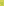   站在坟旁的红军士兵们立刻脱下了帽子。他们围着坟堆，静默地站着，看着这渐渐暗淡下去的烛光。这时候，一个披着黑色大围巾的高身材的老妇人走近来了。她默默地走过那些红军身边，在坟旁跪下，从黑色的大围巾底下取出又一支蜡烛来。这一支和坟上的快点完的那一支一模一样，显然是一对。老妇人蹲下身去拾起那蜡烛头，把那新的一支点着，插在那老地方。她站起来的时候，行动很困难，离她最近的红军士兵小心地把她扶了起来。即使在这个当儿，老妇人也没有说话，她不过抬起眼睛来，朝这些脱了帽的肃立着的人们看了一眼，十分庄严地对他们深深一鞠躬；然后，把她的黑色大围巾拉直了，颤巍巍地走了。没有再回过头来，看一下那蜡烛和那些士兵。6．课文多次写了炮弹落在老妇人的旁边的情景，有什么作用？（5分）7．选段对老妇人运用了什么描写？她是怎么样的一个人？（5分）8．老妇人对着这烛光，坐在坟边，一动也不动，两臂交叉抱在胸前，披着那黑色的大围巾。 这里又提到围巾的颜色，有什么特殊的意味？（5分）9．做好了坟堆后，老妇人就从她那黑色的大围巾底下，摸出她离开地窖的时候揣在怀里的东西，这是一支大蜡烛，是45年前她结婚的喜烛，她一直舍不得用，珍藏到今天。 为什么要对这支蜡烛的来历做补充说明？（5分）三、古诗词鉴赏（15分）阅读王驾的《雨晴》，完成10-11题。雨前初见花间蕊，雨后全无叶底花。蜂蝶纷纷过墙去，却疑春色在邻家。10.本诗前两句用什么修辞手法，扣住什么来写春景？表达了诗人怎样的心情？（5分）前人评价“却疑春色在邻家”为“神来之笔”，你认为这句“神”在何处？（10分）四、名篇名句填空。(12-16题， 每题2分，共5分)12.，脉脉不得语。13.暧暧远人村，。14.，望帝春心托杜鹃。15.，秋月春风等闲度。16.盖将自其变者而观之，则。自其不变者而观之，则物与我皆无尽也，而又何羡乎？五、写作(50分)17.阅读下面的文字，根据要求写一篇不少于800字的文章老教授给学生做了个测试。老教授问：“你去山上砍树，面前有两棵树，一棵粗, 一棵细，你砍哪一棵？”大家都说：“当然砍粗的了！”老教授一笑:“那棵粗的是普通的杨树，而那棵细的却是红松，你会砍哪一棵？”同学们一想，红松比较珍贵，就说： “砍红松！”老教授又问：“如果杨树是笔直的，红松却七歪八扭，你砍哪一棵？”同学们有些疑惑，就说：“这样的话，还是砍杨树！”老教授说：“杨树虽然笔直，可中间大多空了，你会砍哪一棵？” ……终于，有人问：“教授，您到底想告诉我们什么呢？”老教授收起笑容，说：“你们怎么就没人问问自己，到底为什么砍树？虽然条件不断变化，可是最终结果取决于你们最初的动机。如果想要取柴，你就砍杨树，想做工艺品，就砍红松。”听了这番话，大家心中似都有所感悟。读完这个故事，你有何感想，请结合自己生活中的感受写一篇不少于800字的文章。立意自定，文体不限，题目自拟。参考答案一、语文基础知识与运用(1-5题， 每题6分，共30分)1.依次填入下面横线处的词语，最恰当的一项是（    ）唐诗宋词是一座巍巍丰碑。在这里，你能找到“大江东去”的豪放，也能找到“人比黄花瘦”的婉约；能听到“磨损胸中万古刀”的愤懑呐喊，也能听到“杨柳岸，晓风残月”的浅吟低唱。在这里，有的报国志，也有的故乡情；有的江南春景，也有独上西楼的凄清秋色……它们共同托起的是中国文学史上的一座珠穆朗玛。  A．窗前明月   怒发冲冠   草长莺飞        B．怒发冲冠   窗前明月   草长莺飞   C．怒发冲冠   草长莺飞   窗前明月        D．草长莺飞   窗前明月   怒发冲冠【答案】B2.依次填入下列句子中的词语，最恰当的一项是（    ）①我们俩 ，语文老师管我俩叫“合二而一”。②母亲地点点头，便去拿外套。③她憔悴的脸上现出般的神色。A．①形影不离 ②无奈 ③乞求  B．①不离不弃 ②信服 ③乞求     C．①形影不离 ②信服 ③央求   D．①不离不弃  ②无奈  ③央求【答案】A3.下列各句中没有语病的一项是(     )A.“中国汉字听写大会”的举办,既可以让汉字文化得以传承,让汉字书写美德得以传递,又可以检验我国民众整体的汉字书写水准。B.与《舌尖2》第一集的原画面相对比,该片涉嫌抄袭的镜头不少于十多处。C.3月30日,书记、副书记和其他县领导出席了党的群众路线教育动员大会。D.新型城镇化的关键是要以人为本,要让居民望得见山,看得见水,记得住乡愁。【答案】D4.结合语境，将下列句子填入横线处，顺序最恰当的一项是（  ）北京市政府2014年将在改善市民居住条件、发展公共交通、优化生态环境等方面加大工作力度。如 。①从而不断提高市民的生活质量 ②实现地铁7号线等建成通车③筹集保障性住房7万套 ④建成市级生态绿道200公里A．③④②①       B．①④②③       C．①②④③       D．③②④①【答案】D5.下列有关文学常识的表述正确的一项是（   ）A．《大学》、《中庸》、《论语》、《尚书》合称为“四书”。其中《论语》是儒家经典著作之一，由孔子的弟子及再传弟子编写而成。B．蒲松龄，清代文学家，他创作的长篇小说《聊斋志异》是我国古代讽刺文学的典范。C．鲁迅，中国现代文学家，代表作有小说集《呐喊》《彷徨》，散文集《朝花夕拾》，散文诗集《野草》等。D．安东尼奥、菲利普、奥楚蔑洛夫分别出自法国作家莫泊桑的《我的叔叔于勒》、英国剧作家莎士比亚的《威尼斯商人》、俄国作家契诃夫的《变色龙》。【答案】C二、现代文阅读(6-9题，共20分)德国人的炮还在轰击，但是，和先前一样，炮弹落下的地方都离老妇人很远。做好了坟堆后，老妇人就从她那黑色的大围巾底下，摸出她离开地窖的时候揣在怀里的东西，这是一支大蜡烛，是45年前她结婚的喜烛，她一直舍不得用，珍藏到今天。她又在衣袋里摸了半天，摸出火柴来。她把那大蜡烛插到坟堆的顶上，点了起来。这晚上没有风，蜡烛的火焰向上直升，一点也不摇晃。老妇人对着这烛光，坐在坟边，一动也不动，两臂交叉抱在胸前，披着那黑色的大围巾。炮弹爆炸的当儿，蜡烛的火焰不过抖了一下。但是有好几次，炮弹落得相当近，蜡烛被爆炸的风吹灭了，有一次，竟给震倒了。老妇人就取出火柴来，很耐心地再把蜡烛点燃。天快要亮了。蜡烛也快要燃尽了。老妇人在地上到处找，终于找到了一小片带锈的洋铁。她用瘦弱的手指使劲把这片洋铁弯成了半圆，插在蜡烛旁边的泥土中，作为挡风的屏障。布置好了，她站起身来，仍旧慢慢地穿过方场，绕过那一段没有倒下的铁栏杆，回到地窖里去了。拂晓前，契柯拉耶夫所属的那一连红军，在猛烈的炮火掩护下，直奔方场，占领了那座桥。隔了一两个小时，天色已经大亮。红军的坦克紧跟着步兵过桥去了。战斗在河的对岸进行着，再没有炮弹落在方场上了。 这时候，连长派了几个士兵去找契柯拉耶夫的尸身，打算把他和今天早上战死的战士一同埋葬。  那几个士兵到处找契柯拉耶夫的尸身——可是找不着。突然，有一个士兵吃惊地大声叫了起来。“看呀！”那红军说。大家都朝他指点的方向看。在已经被破坏的铁栏杆附近，耸立着一个小小的坟堆。一支蜡烛，旁边还有生锈的洋铁片给它挡住了风，在坟堆上闪耀着柔和的火焰。蜡烛快点完了，烛芯快给蜡泪淹没了，但是那一朵小火花依然在闪烁。  站在坟旁的红军士兵们立刻脱下了帽子。他们围着坟堆，静默地站着，看着这渐渐暗淡下去的烛光。这时候，一个披着黑色大围巾的高身材的老妇人走近来了。她默默地走过那些红军身边，在坟旁跪下，从黑色的大围巾底下取出又一支蜡烛来。这一支和坟上的快点完的那一支一模一样，显然是一对。老妇人蹲下身去拾起那蜡烛头，把那新的一支点着，插在那老地方。她站起来的时候，行动很困难，离她最近的红军士兵小心地把她扶了起来。即使在这个当儿，老妇人也没有说话，她不过抬起眼睛来，朝这些脱了帽的肃立着的人们看了一眼，十分庄严地对他们深深一鞠躬；然后，把她的黑色大围巾拉直了，颤巍巍地走了。没有再回过头来，看一下那蜡烛和那些士兵。6．课文多次写了炮弹落在老妇人的旁边的情景，有什么作用？（5分）【答案】这样写渲染了战斗激烈，紧张的气氛；敌人攻击的疯狂。表现老妇人走向苏联红军路途艰难，突出表现老妇人不畏艰险的精神。7．选段对老妇人运用了什么描写？她是怎么样的一个人？（5分）【答案】动作、外貌、神态。 她对侵略者满怀深仇大恨，她渴望解放，渴望和平，她对苏联红军满怀敬意。年轻的红军战士牺牲在南斯拉夫的国土上，她无比沉痛，她向烈士奉献自己的爱戴和敬意。她为红军战士的英雄气概所激励，变得无所畏惧，她进入了一种忘我的境界，她不怕艰难，安葬烈士。8．老妇人对着这烛光，坐在坟边，一动也不动，两臂交叉抱在胸前，披着那黑色的大围巾。 这里又提到围巾的颜色，有什么特殊的意味？（5分）【答案】黑色，表沉痛哀悼的庄重情感，这一着色，渲染了肃穆气氛，表达了老妇人的哀悼之情。 9．做好了坟堆后，老妇人就从她那黑色的大围巾底下，摸出她离开地窖的时候揣在怀里的东西，这是一支大蜡烛，是45年前她结婚的喜烛，她一直舍不得用，珍藏到今天。 为什么要对这支蜡烛的来历做补充说明？（5分）【答案】补充说明这支蜡烛非同寻常的意义，表现了老妇人给红军烈士献出的是一份最珍贵的感情。三、古诗词鉴赏（15分）阅读王驾的《雨晴》，完成10-11题。雨前初见花间蕊，雨后全无叶底花。蜂蝶纷纷过墙去，却疑春色在邻家。10.本诗前两句用什么修辞手法，扣住什么来写春景？表达了诗人怎样的心情？（5分）11.前人评价“却疑春色在邻家”为“神来之笔”，你认为这句“神”在何处？（10分）【答案】10.对比。用“雨前”所见和“雨后”情景两相对比，扣住象征春色的“花”来写春景 ，表现了作者面对满园落红残春油然而生的叹惜之情。11.这句诗由“蜂蝶纷纷过墙去”而来，它不仅写出蜂蝶追捉春色的神念，而且把“春色”写活了，似乎春色真的“有脚”，跑到邻家去了，透露出诗人希望春色没有远去的心情。（意思对即可）四、名篇名句填空。(12-16题， 每题2分，共5分)12.，脉脉不得语。13.暧暧远人村，。14.，望帝春心托杜鹃。15.，秋月春风等闲度。16.盖将自其变者而观之，则。自其不变者而观之，则物与我皆无尽也，而又何羡乎？【答案】12.盈盈一水间 13.依依墟里烟14.庄生晓梦迷蝴蝶15.今年欢笑复明年16.天地曾不能以一瞬五、写作(50分)17.阅读下面的文字，根据要求写一篇不少于800字的文章老教授给学生做了个测试。老教授问：“你去山上砍树，面前有两棵树，一棵粗, 一棵细，你砍哪一棵？”大家都说：“当然砍粗的了！”老教授一笑:“那棵粗的是普通的杨树，而那棵细的却是红松，你会砍哪一棵？”同学们一想，红松比较珍贵，就说： “砍红松！”老教授又问：“如果杨树是笔直的，红松却七歪八扭，你砍哪一棵？”同学们有些疑惑，就说：“这样的话，还是砍杨树！”老教授说：“杨树虽然笔直，可中间大多空了，你会砍哪一棵？” ……终于，有人问：“教授，您到底想告诉我们什么呢？”老教授收起笑容，说：“你们怎么就没人问问自己，到底为什么砍树？虽然条件不断变化，可是最终结果取决于你们最初的动机。如果想要取柴，你就砍杨树，想做工艺品，就砍红松。”听了这番话，大家心中似都有所感悟。读完这个故事，你有何感想，请结合自己生活中的感受写一篇不少于800字的文章。立意自定，文体不限，题目自拟。【答案】略